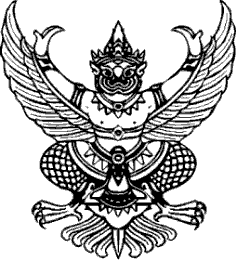 ที่ มท ๐๘2๐.2/ว							                                                                ถึง สำนักงานส่งเสริมการปกครองท้องถิ่นจังหวัด ทุกจังหวัด 	ตามที่กรมส่งเสริมการปกครองท้องถิ่นได้มีหนังสือที่ มท 0820.2/ว 1706 ลงวันที่
25 เมษายน 2566 แจ้งข้อเสนอการยกระดับสถานที่กำจัดขยะมูลฝอยที่ไม่ถูกต้อง เพื่อเพิ่มประสิทธิภาพระบบกำจัดขยะมูลฝอย มุ่งเน้นการยกระดับการกำจัดขยะมูลฝอยให้ครอบคลุมพื้นที่และมีประสิทธิภาพมากขึ้น 
อาทิ การสนับสนุนการจัดการขยะมูลฝอยแบบรวมกลุ่มพื้นที่ขององค์กรปกครองส่วนท้องถิ่น การจูงใจ
ให้เอกชนร่วมลงทุนในพื้นที่ขนาดใหญ่และขนาดกลาง การก่อสร้างระบบกำจัดขยะมูลฝอยพื้นที่
ขนาดเล็กให้เน้นวิธีการจัดการที่ไม่ซับซ้อน ปิดสถานที่กำจัดขยะมูลฝอยที่ดำเนินการที่ไม่ถูกต้อง
และส่งขยะมูลฝอยไปยังการจัดการขยะมูลฝอยแบบรวมกลุ่มพื้นที่ของจังหวัด เพื่อให้บรรลุเป้าหมายหนึ่ง
ของแผนปฏิบัติการด้านการจัดการขยะของประเทศ ฉบับที่ 2 (พ.ศ. 2565 – 2570) นั้นในการนี้ กรมควบคุมมลพิษได้จัดส่งข้อเสนอการยกระดับสถานที่กำจัดขยะมูลฝอยที่ไม่ถูกต้อง ฉบับปรับปรุง เพื่อให้กรมส่งเสริมการปกครองท้องถิ่นใช้เป็นกรอบแนวทางในการขับเคลื่อนการดำเนินงาน  กรมส่งเสริมการปกครองท้องถิ่นจึงขอให้จังหวัด โดยคณะกรรมการสิ่งปฏิกูลและมูลฝอยจังหวัดพิจารณา ข้อเสนอดังกล่าวไปใช้ประโยชน์ในการยกระดับสถานที่กำจัดขยะมูลฝอยในพื้นที่ และใช้เป็นกรอบอ้างอิง
การดำเนินการและเป็นทิศทางการดำเนินงานของหน่วยงานที่เกี่ยวข้องในการร่วมขับเคลื่อนและสนับสนุน
การบริหารจัดการขยะมูลฝอยขององค์กรปกครองส่วนท้องถิ่นในการปรับปรุงสถานที่กำจัดขยะมูลฝอยให้มีประสิทธิภาพมากยิ่งขึ้น รายละเอียดปรากฏตามสิ่งที่ส่งมาพร้อมนี้	กรมส่งเสริมการปกครองท้องถิ่น	       กันยายน  2566กองสิ่งแวดล้อมท้องถิ่นกลุ่มงานสิ่งแวดล้อมโทร. ๐๒ 2๔๑ ๙๐๐๐ ต่อ ๒๑๑๒ ไปรษณีย์อิเล็กทรอนิกส์ Saraban@dla.go.th 